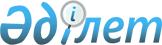 О внесении изменений и дополнений в приказ Министра финансов Республики Казахстан от 5 мая 2018 года № 517 "Об утверждении Правил проведения квалификационного экзамена для подтверждения квалификаций кандидатов в оценщики, эксперты"Приказ Первого заместителя Премьер-Министра Республики Казахстан – Министра финансов Республики Казахстан от 26 июля 2019 года № 775. Зарегистрирован в Министерстве юстиции Республики Казахстан 29 июля 2019 года № 19102
      ПРИКАЗЫВАЮ:
      1. Внести в приказ Министра финансов Республики Казахстан от 5 мая 2018 года № 517 "Об утверждении Правил проведения квалификационного экзамена для подтверждения квалификаций кандидатов в оценщики, эксперты" (зарегистрирован в Реестре государственной регистрации нормативных правовых актов за № 16934, опубликован 1 июня 2018 года в Эталонном контрольном банке нормативных правовых актов Республики Казахстан) следующие изменения и дополнения:
      в Правилах проведения квалификационного экзамена для подтверждения квалификаций кандидатов в оценщики, эксперты, утвержденных указанным приказом:
      пункт 2 изложить в следующей редакции:
      "2. В Правилах используются следующие понятия:
      1) квалификационный экзамен – процедура определения квалификационного уровня лиц, претендующих на получение свидетельств о присвоении квалификаций "оценщик", "эксперт";
      2) квалификационная комиссия – специализированный орган палаты оценщиков, созданный для проведения квалификационного экзамена для лиц, претендующих на получение свидетельств о присвоении квалификаций "оценщик", "эксперт";
      3) рабочий орган квалификационной комиссии – орган, созданный палатой оценщиков в целях организации проведения квалификационного экзамена;
      4) кандидат – лицо, претендующее на получение свидетельства о присвоении квалификации "оценщик" или "эксперт", которое сдает экзамен в квалификационной комиссии;
      5) тестовые задания – объем заданий, составленный для подтверждения знаний и навыков лиц, претендующих на получение свидетельств о присвоении квалификаций "оценщик" или "эксперт", включающий правовые вопросы, вопросы по теории оценки, модульные задачи по соответствующей специализации и ситуационную задачу, согласованные с уполномоченным органом в области оценочной деятельности.";
      пункт 3 изложить в следующей редакции:
      "3. Для допуска к квалификационному экзамену кандидат представляет в квалификационную комиссию заявление по форме согласно приложениям 1 и 2 к настоящим Правилам по каждому виду специализации.";
      пункты 8, 9 и 10 исключить;
      пункт 13 изложить в следующей редакции:
      "13. Кандидаты для подтверждения знаний и навыков в области оценочной деятельности сдают тестовые задания по правовым вопросам, вопросам по теории оценки и модульным задачам по соответствующей специальности, путем прохождения тестирования с использованием компьютерной техники. 
      Кандидаты после прохождения компьютерного тестирования выполняют решение ситуационной задачи в письменной форме.";
      дополнить пунктами 13-1 и 13-2 следующего содержания:
      "13-1. Для согласования тестовых заданий в уполномоченный орган в области оценочной деятельности палатой оценщиков представляются правильные ответы и решения к ним. 
      Тестовые задания составляются на государственном, русском языках и не подлежат опубликованию. 
      13-2. Тестовые задания относятся к сведениям ограниченного распространения.";
      пункты 19 и 20 изложить в следующей редакции:
      "19. Тестовые задания для кандидатов, претендующих на получение свидетельства о присвоении квалификации "оценщик", формируются на основе базы заданий отдельно по каждой специализации и состоят из 100 (ста) заданий, включенных в модули:
      1) правовое регулирование и стандарты оценки – каждая специализация по 19 вопросов;
      2) теория оценки недвижимого имущества – по 45 вопросов;
      3) теория оценки движимого имущества – по 45 вопросов;
      4) теория оценки интеллектуальной собственности, стоимости нематериальных активов – по 25 вопросов;
      5) теория оценки бизнеса и прав участия в бизнесе – по 30 вопросов;
      6) модульные задачи по оценке:
      недвижимого имущества – по 30 задач;
      движимого имущества – по 30 задач;
      интеллектуальной собственности, стоимости нематериальных активов – по 10 задач;
      бизнеса и прав участия в бизнесе – по 10 задач;
      7) письменная ситуационная задача по каждой специализации отдельно – по 1 задаче;
      8) кодекс этики оценщиков – по 5 вопросов.
      20. Тестовые задания для кандидатов, претендующих на получение свидетельства о присвоении квалификации "эксперт", формируются на основе базы заданий по каждой специализации и состоят из 50 (пятидесяти) заданий, включенных в модуль:
      1) правовое регулирование – 14 вопросов;
      2) стандарты оценки, в том числе международные стандарты оценки – 10 вопросов;
      3) методология оценки – 10 вопросов;
      4) методология проведения экспертизы отчетов об оценке – 10 вопросов;
      5) письменная ситуационная задача – 1 задача;
      6) кодекс этики оценщиков – 5 вопросов.";
      дополнить пунктами 26-1 и 26-2 следующего содержания:
      "26-1. Лица, не сдавшие квалификационный экзамен, допускаются к его повторному прохождению по истечении 3 (трех) месяцев с даты принятия решения квалификационной комиссией.
      26-2. Прохождение оценщиком квалификационного экзамена для получения свидетельства о присвоении квалификации "эксперт" возможно только по той специализации, по которой оценщик имеет свидетельства о присвоении квалификации "оценщик".".
      2. Департаменту методологии бухгалтерского учета и аудита Министерства финансов Республики Казахстан (Бектурова А.Т.) в установленном законодательством порядке обеспечить:
      1) государственную регистрацию настоящего приказа в Министерстве юстиции Республики Казахстан;
      2) в течение десяти календарных дней со дня государственной регистрации настоящего приказа направление его на казахском и русском языках в Республиканское государственное предприятие на праве хозяйственного ведения "Институт законодательства и правовой информации Республики Казахстан" Министерства юстиции Республики Казахстан и включения в Эталонный контрольный банк нормативных правовых актов Республики Казахстан;
      3) размещение настоящего приказа на интернет-ресурсе Министерства финансов Республики Казахстан;
      4) в течение десяти рабочих дней после государственной регистрации настоящего приказа в Министерстве юстиции Республики Казахстан представление в Департамент юридической службы Министерства финансов Республики Казахстан сведений об исполнении мероприятий, предусмотренных подпунктами 1), 2) и 3) настоящего пункта.
      3. Настоящий приказ вводится в действие по истечении десяти календарных дней после дня его первого официального опубликования.
					© 2012. РГП на ПХВ «Институт законодательства и правовой информации Республики Казахстан» Министерства юстиции Республики Казахстан
				
      Первый заместитель Премьер-Министра
Республики Казахстан – Министр финансов
Республики Казахстан
